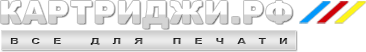                                Сброс счетчика фотобарабана Brother DCP-7030R(барабан DR-2175)Чтобы сбросить счетчик фотобарабана, выполните следующие шаги:
1. Выключаем принтер.
2. Зажимаем кнопку МЕНЮ и включаем устройство.
3. Когда на дисплее мигнет надпись, МЕНЮ отпускаем.
4. Ждем когда на дисплее появится надпись MAINTENANCE.
5. Стрелками выбираем пункт 81.
6. Нажимаем OK.
7. На дисплее появляется надпись RESET DRUM COUNT, нажимаем СТАРТ, потом появится надпись RESET LIFE COUNT, снова СТАРТ.
8. Потом снова стрелками выбираем пункт 96.
9. Нажимаем OK.
10. Выключаем и заново включаем аппарат.